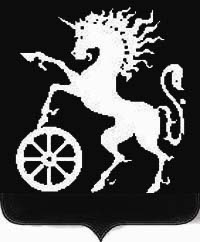 РОССИЙСКАЯ ФЕДЕРАЦИЯКРАСНОЯРСКИЙ КРАЙБОГОТОЛЬСКИЙ ГОРОДСКОЙ СОВЕТ ДЕПУТАТОВШЕСТОГО СОЗЫВАР Е Ш Е Н И Е 04.02.2021                                       г. Боготол                                             № 2-21 О внесении изменений в решение Боготольского городского Совета депутатов «Об утверждении Положения о порядке и условиях приватизации муниципального имущества в городе Боготоле»В соответствии с решением Боготольского городского Совета депутатов от 03.04.2018 № 12-133  «Об утверждении Положения о порядке управления и распоряжения имуществом, находящимся в муниципальной собственности», руководствуясь статьями 32, 70 Устава городского округа город Боготол, Боготольский городской Совет депутатов РЕШИЛ:	1. Внести в решение Боготольского городского Совета депутатов от 12.12.2018 года  № 14-188 «Об утверждении Положения о порядке и условиях приватизации муниципального имущества в городе Боготоле» (в ред. от 12.03.2020 № 19-267) следующие изменения:1.1. В приложении к решению:1.1.1. Раздел 1 дополнить пунктом 1.11. следующего содержания:«1.11.) Порядок планирования приватизации муниципального имущества осуществляется органами местного самоуправления в соответствии с порядком разработки прогнозных планов (программ) приватизации государственного и муниципального имущества установленным  Правительством Российской Федерации».1.1.2. Пункт 2.3.2. Раздела 2 изложить в новой редакции:«2.3.2. Движимое муниципальное имущество балансовой стоимостью не более 500 000 рублей.».1.1.3. Пункт 5.6. Раздела 5  изложить в следующей редакции:«5.6. Информация о результатах сделок приватизации муниципального имущества подлежит размещению на официальном сайте муниципального образования город Боготол в сети «Интернет» в течение десяти дней со дня совершения указанных сделок:- наименование и характеристика приватизированного имущества;- цена сделки приватизации;- наименование (имя) покупателя».1.1.4. Раздел 7 изложить в новой редакции:«7. ПОРЯДОК ОПЛАТЫ МУНИЦИПАЛЬНОГО ИМУЩЕСТВА7.1. Оплата муниципального имущества в соответствии с Федеральным законом  «О приватизации государственного и муниципального имущества» от 21.12.2001 № 178-ФЗ может производиться единовременно или в рассрочку. При этом срок рассрочки не может превышать одного года. Рассрочка предоставляется Покупателю в том случае, если продажа муниципального имущества осуществляется без объявления цены.1) Оплата приобретаемого Покупателем муниципального имущества осуществляется в течение 10 календарных дней со дня заключения договора купли-продажи.2) На сумму денежных средств, по уплате которой предоставляется рассрочка, начисляются проценты исходя из ставки, равной одной трети ставки рефинансирования Центрального банка Российской Федерации, действующей на дату публикации информационного сообщения.3) Покупатель вправе оплатить приобретаемое муниципальное имущество досрочно.4) Передача Покупателю приобретенного в рассрочку муниципального имущества осуществляется в порядке, установленном законодательством Российской Федерации и договором купли-продажи, не позднее чем через тридцать дней с даты  заключения договора.С момента передачи Покупателю приобретенного в рассрочку имущества и до момента его полной оплаты указанное имущество в силу Закона о приватизации признается находящимся в залоге для обеспечения исполнения Покупателем его обязанности по оплате приобретенного имущества.В случае нарушения Покупателем сроков и порядка внесения платежей обращается взыскание в судебном порядке на заложенное имущество.С Покупателя могут быть взысканы также убытки, причиненные неисполнением договора купли-продажи.5) За каждый день просрочки платежа по договору купли-продажи муниципального имущества с Покупателя взыскивается неустойка в размере одной трехсотой действующей на момент фактического исполнения денежного обязательства ставки рефинансирования Центрального банка РФ от не уплаченных в срок сумм.7.2. Оплата недвижимого имущества, находящегося в государственной или в муниципальной собственности и приобретаемого субъектами малого и среднего предпринимательства при реализации преимущественного права на приобретение арендуемого имущества, осуществляется единовременно или в рассрочку посредством ежемесячных или ежеквартальных выплат в равных долях.1) Срок рассрочки оплаты такого имущества при реализации преимущественного права на его приобретение устанавливается соответственно, муниципальным правовым актом, но не должен составлять менее пяти лет.2) Право выбора порядка оплаты (единовременно или в рассрочку) приобретаемого арендуемого имущества, а также срока рассрочки в установленных в соответствии с настоящей статьей пределах принадлежит субъекту малого или среднего предпринимательства при реализации преимущественного права на приобретение арендуемого имущества.3) На сумму денежных средств, по уплате которой предоставляется рассрочка, производится начисление процентов исходя из ставки, равной одной трети ставки рефинансирования Центрального банка Российской Федерации, действующей на дату опубликования объявления о продаже арендуемого имущества.».1.1.5. Раздел 9 изложить в новой редакции:«9. ПЛАНИРОВАНИЕ ПРИВАТИЗАЦИИ МУНИЦИПАЛЬНОГО ИМУЩЕСТВА9.1. Администрация города ежегодно формирует прогнозный план (программу) приватизации (далее - прогнозный план приватизации) муниципального имущества, который представляется на утверждение Боготольского городского Совета депутатов.Разработка проекта прогнозного плана приватизации на очередной финансовый год осуществляется Продавцом.Прогнозный план (программа) приватизации муниципального имущества и отчет о выполнении Прогнозного плана (программы) приватизации муниципального имущества подлежат размещению на официальном сайте муниципального образования городского округа город Боготол в информационно-телекоммуникационной сети Интернет, а также на официальном сайте Российской Федерации в сети «Интернет» для размещения информации о проведении торгов, определенном Правительством Российской Федерации.Программа  приватизации утверждается не позднее 10 рабочих дней до начала планового периода.										Программа приватизации размещается в течении 15 дней со дня утверждения органами местного самоуправления на официальном сайте в информационно-телекоммуникационной сети «Интернет» в соответствии с требованиями, установленными Федеральным законом от 21.12.2001 №  178-ФЗ   «О приватизации государственного и муниципального имущества».9.2. Прогнозный план приватизации муниципального имущества включает в себя перечень планируемых к продаже муниципальных унитарных предприятий, находящихся в муниципальной собственности, иного муниципального имущества.В случае если программа приватизации принимается на плановый период, превышающий один год, прогноз объемов поступлений от реализации имущества, находящегося в собственности муниципального имущества указывается с разбивкой по годам. 9.3. Муниципальное имущество, указанное в пункте 2.3 настоящего Положения, в прогнозный план приватизации не включается, его продажа осуществляется в соответствии с требованиями настоящего Положения и закона о приватизации.».   	2. Контроль за исполнением настоящего решения возложить на постоянную комиссию Боготольского городского Совета депутатов по бюджету, финансам и налогам (председатель Ильин А.Ю.).3. Опубликовать решение в официальном печатном издании  «Земля боготольская», разместить на официальном сайте  муниципального образования город Боготол www.bogotocity.ru в сети Интернет. 4. Решение вступает в силу в день, следующий за днем его официального опубликования. Председатель Боготольского                              Глава города Боготола                                городского Совета депутатов                                                                                                                                        ___________ А.М. Рябчёнок                                _________  Е.М. Деменкова